Повестка заседания № 24Общественного совета     при Министерстве труда и социальной защиты Российской Федерации18 августа 2022 г. (четверг), 11.30, Минтруд России(Москва, ул. Ильинка, д. 21, 3 этаж, Мантийная комната/ВКС)О подходах к социальному страхованию самозанятых граждан.Доклад: статс-секретарь – заместитель Министра труда и социальной защиты Российской Федерации А.Н. ПудовО проекте постановления Правительства Российской Федерации «О внесении изменений в постановление Правительства Российской Федерации от 1 апреля 2005 г. № 176» (в части компенсации расходов на оплату стоимости проезда пенсионерам, проживающим в районах Крайнего Севера и приравненных к ним местностях, к месту отдыха и обратно один раз в два года личным автомобильным транспортом).Доклад: статс-секретарь – заместитель Министра труда и социальной защиты Российской Федерации А.Н. ПудовО содействии занятости лиц, прибывших в Российскую Федерацию с территорий ДНР, ЛНР и Украины.Доклад: заместитель председателя Комиссии по социальной поддержке населения, пенсионному и социальному страхованию С.И. Рыбальченко / председатель Комиссии по труду, занятости и охране труда М.В. Москвина.Содоклад: заместитель Министра труда и социальной защиты Российской Федерации Е.В. Мухтиярова.4. Разное. 	Председатель 	Общественного совета при Минтруде России   	          Е.А. Тополева-Солдунова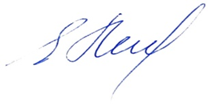 